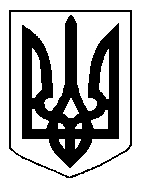 БІЛОЦЕРКІВСЬКА МІСЬКА РАДА	КИЇВСЬКОЇ ОБЛАСТІ	Р І Ш Е Н Н Я
від  31 жовтня 2019 року                                                                        № 4510-81-VIIПро розгляд заяви щодо припинення терміну дії договору про встановлення особистого строкового сервітуту з фізичною особою – підприємцемКостиною Романом ІвановичемРозглянувши звернення постійної комісії з питань земельних відносин та земельного кадастру, планування території, будівництва, архітектури, охорони пам’яток, історичного середовища та благоустрою до міського голови від 01 жовтня 2019 року №405\2-17, протокол постійної комісії з питань  земельних відносин та земельного кадастру, планування території, будівництва, архітектури, охорони пам’яток, історичного середовища та благоустрою від 10 вересня 2019 року №189, заяву фізичної особи – підприємця Костини  Романа Івановича від 09 серпня 2019 року №4404, відповідно до ст. 12, п. б) ч.1 ст. 102 Земельного кодексу України, п. 34 ч. 1 ст. 26 Закону України «Про місцеве самоврядування в Україні», міська рада вирішила:1.Відмовити в припиненні договору про встановлення особистого строкового сервітуту з фізичною особою – підприємцем Костиною Романом Івановичем під розміщення павільйону по продажу продовольчих товарів  за адресою: на розі вулиці Челюскінців та вулиці Кар’єрна, площею 0,0030 га, який укладений 07 серпня 2013 року №236 на підставі підпункту 13.41.  пункту 13  рішення міської ради 20 червня  2013 року  № 1002-43-VI «Про оформлення правовстановлюючих документів на земельні ділянки юридичним  особам та  фізичним особам-підприємцям» враховуючи протокол постійної комісії з питань  земельних відносин та земельного кадастру, планування території, будівництва, архітектури, охорони пам’яток, історичного середовища та благоустрою від 10 вересня 2019 року №189.2.Контроль за виконанням цього рішення покласти на постійну комісію з питань  земельних відносин та земельного кадастру, планування території, будівництва, архітектури, охорони пам’яток, історичного середовища та благоустрою. Міський голова                                                                                                         Г. Дикий